June 22-23, 2019Upside DownPrayer PrinciplesMatthew 6:5-8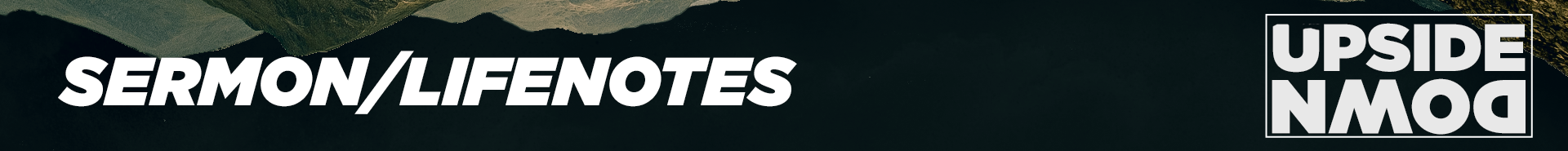 Pray   When     Vs 5   Why?     Vs 8Pray privately.    Vs 6Pray purposefully    Vs 7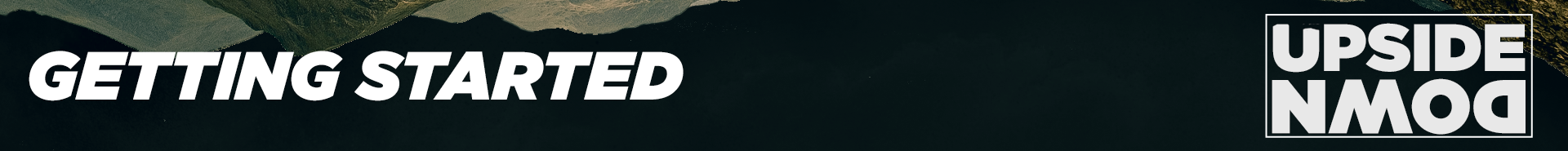 Pastor asked "When do you pray?"  What are your usual times to pray?  Reflect on your day and identify times you prayed.  Is prayer a regular or occasional part of life?  When would you like to pray?Have you had an exceptional prayer experience?  A time you were aware of God's presence?  When did that happen and what were the circumstances?  How did that impact your life?  Has prayer grown in your life since that experience?What questions do you have about prayer?  Please email them to office@calvarylhc.com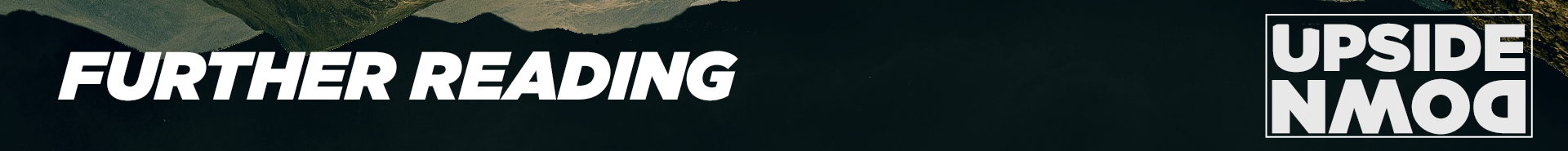 Day 1	Hebrews 1					Day 2	Hebrews 2Day 3	Hebrews 3					Day 4	Hebrews 4Day 5	Hebrews 5					Day 6	Hebrews 6					Day 7	Hebrews 7